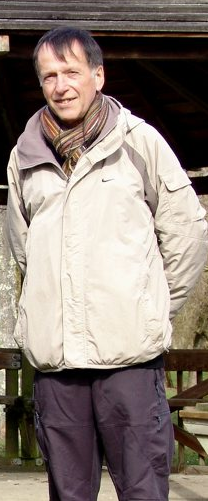 Circuits de couleurs suivant le Cahier des charges des courses régionales en Occitanie et le Guide des choix des circuits couleur de la LOCCO.Règlement applicable : Règlement des courses Régionales en Occitanie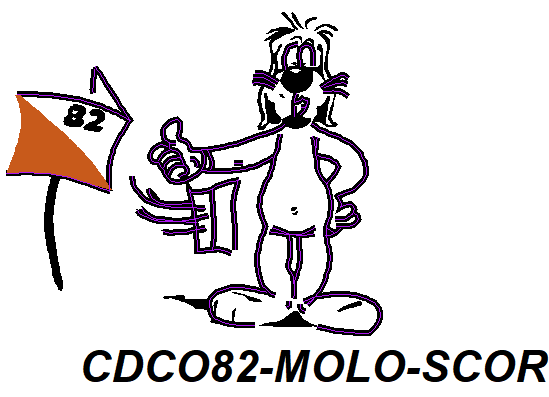 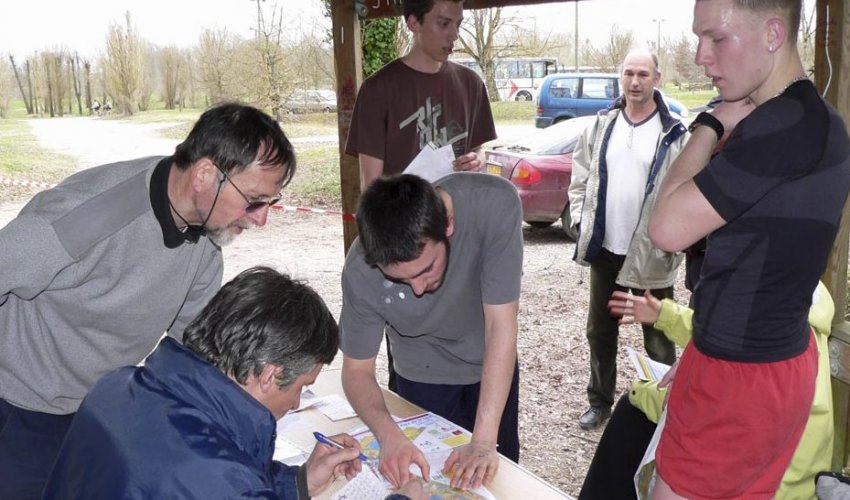 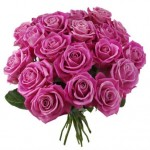 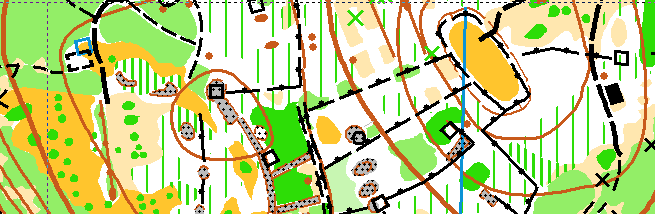 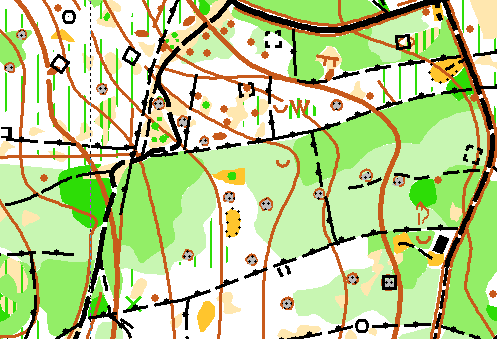 Après cette course régionale, nous vous invitons à participer à une course au téléphone Mobile dans la vieille ville de Saint Antonin Noble Val. Ceux qui ont participé aux O5 DIAS de cet été à Guardo, vous retrouverez ce format de course ludique avec plaisir. Pour les autres quelques explications :C’est une course en binôme où l’un a la carte et un téléphone et l’autre a le carton de contrôle et un téléphone.Le premier reste dans la zone de départ et essais d’expliquer à partir de la carte l’itinéraire à celui qui court avec le carton de contrôle et qui renseigne sur ce qu’il voit.Après 10 balises au scor le coureur prend la place  du premier et l’autre part pour se faire guider (une nouvelle carte et des nouveaux postes)Organisateurs : Pierre Roch et Christian Lipnick 3 circuits comme une départementale : Rouge 2 fois 10 balises, Bleue 2 fois 7 balises et Vert 2 fois 5 balisesTarifs des départementales : 2€ pour les licenciés 82, 3€ pour les licenciés et 5€ pour les non licenciésLOCCO N° 15Le dimanche 18 novembre 2018Saint Antonin Noble Val (82)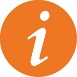 INFORMATION GÉNÉRALESOrganisation :  CDCO 82	Organisation :  CDCO 82	COURSE COMPTANT POURLE CLASSEMENT NATIONALOUIDirecteur de course : 	Pierre RochDirecteur de course : 	Pierre RochCOURSE COMPTANT POURLE CLASSEMENT NATIONALOUIDélégué/ Arbitre : 	Laurent AudouinDélégué/ Arbitre : 	Laurent AudouinCOURSE COMPTANT POURLE CLASSEMENT NATIONALOUICOURSE COMPTANT POURLE CLASSEMENT NATIONALOUIContrôleur des circuits : 	Christine ScholzContrôleur des circuits : 	Christine ScholzCOURSE COMPTANT POURLE CLASSEMENT NATIONALOUITraceur : 	Alain ClouetTraceur : 	Alain ClouetCOURSE COMPTANT POURLE CLASSEMENT NATIONALOUIGEC :                                    Jeremy Scholz	GEC :                                    Jeremy Scholz	COURSE COMPTANT POURLE CLASSEMENT NATIONALOUI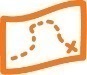 CARTENom : 	Le clot de MérigotNom : 	Le clot de MérigotÉchelle :	1/10000Relevés : 	2018Relevés : 	2018Équidistance :	5 mCartographe :	Alain PelligryCartographe :	Alain PelligryType de terrain :	CausseType de terrain :	Causse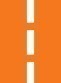 ACCÈS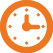 HORAIRESFléchage : 	jonction D958 /D19Fléchage : 	jonction D958 /D19Accueil : 	A partir de 9hAccueil : 	A partir de 9hDistance parking-accueil :	100mDistance parking-accueil :	100mDépart : 	Au boitier en 10h et 12hDépart : 	Au boitier en 10h et 12hDistance accueil-départ : 	500mDistance accueil-départ : 	500mRécompenses et hommage: 	13h30Récompenses et hommage: 	13h30Distance arrivée-accueil :	200mDistance arrivée-accueil :	200mFermeture des circuits : 	14hFermeture des circuits : 	14h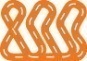 CIRCUITS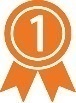 RÉSULTATSNombre de circuits compétition : 	8Nombre de circuits compétition : 	8Site LOCCO : http://www.ligue-oc-co.com/resultats-classement/ 
Site FFCO : http://cn.ffcorientation.fr/course/Site LOCCO : http://www.ligue-oc-co.com/resultats-classement/ 
Site FFCO : http://cn.ffcorientation.fr/course/Nombre de circuits initiation : 	2Nombre de circuits initiation : 	2Site LOCCO : http://www.ligue-oc-co.com/resultats-classement/ 
Site FFCO : http://cn.ffcorientation.fr/course/Site LOCCO : http://www.ligue-oc-co.com/resultats-classement/ 
Site FFCO : http://cn.ffcorientation.fr/course/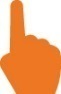 SERVICESBuvetteBuvette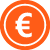 TARIFSLicenciés FFCO : 	19 ans et + : 8 €  	 18 ans et - : 4 €Licenciés FFCO : 	19 ans et + : 8 €  	 18 ans et - : 4 €Non-licenciés FFCO : 	Découverte : 19 ans et + : 10 €  	 18 ans et - : 6€	Compétition : 19 ans et + : 12 €  	 18 ans et - : 8€Non-licenciés FFCO : 	Découverte : 19 ans et + : 10 €  	 18 ans et - : 6€	Compétition : 19 ans et + : 12 €  	 18 ans et - : 8€Location de puce : 	3€Taxe pour inscriptions tardives, ou absence non justifiée : 2€Location de puce : 	3€Taxe pour inscriptions tardives, ou absence non justifiée : 2€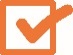 INSCRIPTIONSPour les licenciés, sur le site FFCO : http://licences.ffcorientation.fr/inscriptions/ jusqu’au 14/11/18 à minuit.Pour les non licenciés par mail : roch.pierre@wanadoo.fr jusqu’au 14/11/18 ou sur place dans la limite des cartes disponibles.Pour les licenciés, sur le site FFCO : http://licences.ffcorientation.fr/inscriptions/ jusqu’au 14/11/18 à minuit.Pour les non licenciés par mail : roch.pierre@wanadoo.fr jusqu’au 14/11/18 ou sur place dans la limite des cartes disponibles./!\ Pour être chronométré vous devez obligatoirement présenter un certificat médical datant de moins d'un an à la date d’inscription à la compétition et permettant d'établir l'absence de contre-indication à la pratique du sport ou de la course d’orientation, en compétition./!\ Pour être chronométré vous devez obligatoirement présenter un certificat médical datant de moins d'un an à la date d’inscription à la compétition et permettant d'établir l'absence de contre-indication à la pratique du sport ou de la course d’orientation, en compétition.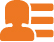 CONTACT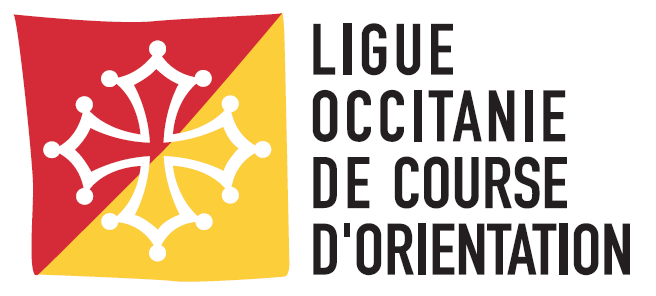 Pierre Roch / roch.pierre@wanadoo.fr / Tel : 06 08 06 28 13Pierre Roch / roch.pierre@wanadoo.fr / Tel : 06 08 06 28 13CIRCUITTEMPS DU VAINQUEURViolet long70’Violet moyen60’Violet court50’Violet court bis40’orange40‘Jaune long60‘Jaune35‘Bleu25‘Vert20‘Jalonné20’